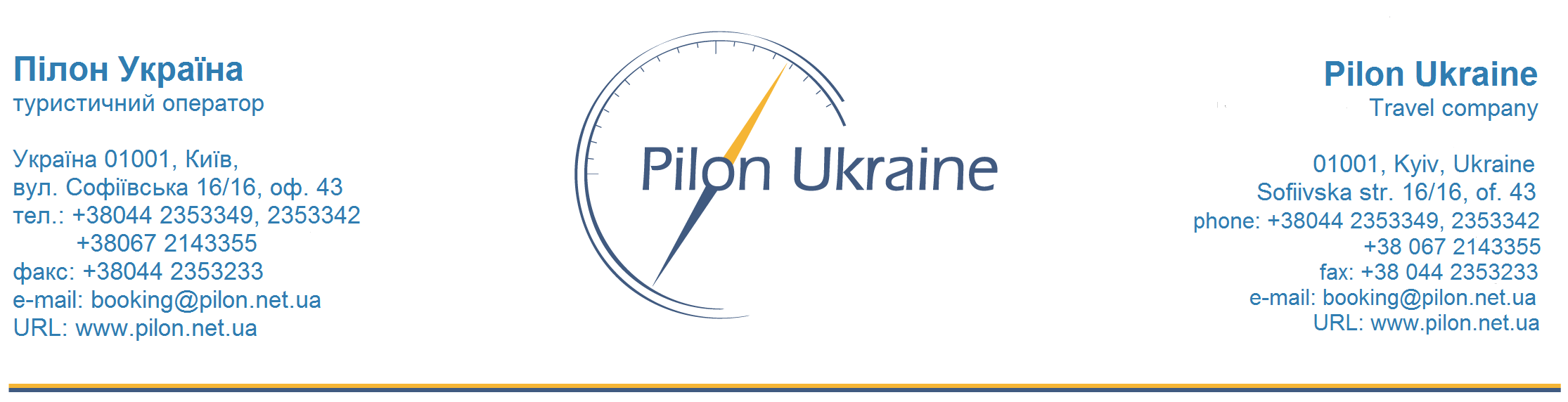 АНКЕТА ТУРАГЕНТА(уважно заповнювати українською мовоюабо мовою оригінальних документів)Наведені дані є вірними.Анкету заповнив:Прізвище, ім’я /посада/Дата заповнення анкети __.__.20__ р.Повна офіційна назва (згідно свідоцтва про реєстрацію)Комерційна назва турагенції Ідентифікаційний код за ЄДРПОУ / ДРФО (для ФОП)ПІБ керівникаПІБ відповідального менеджераМобільний телефон відповідального менеджераЮридична адреса (адреса за якою зареєстровано юридичну особу / ФОП) (індекс, місто, вул., …)Поштова адреса (для документації) (індекс, місто, вул., …)Фактична адреса (індекс, місто, вул., …)Телефон основний (з кодом міста)Телефон додатковий (з кодом міста)Мобільний телефонE-mail (основний)E-mail (додатковий)СайтНайменування банкуНомер поточного рахункуКод банку (МФО)ПІБ бухгалтераТелефон бухгалтера (з кодом міста)E-mail бухгалтера (основний)Банківська гарантія: назва банкуНомер банк. гарантії та від якого числаСума покриття (в евро)Дати чинності банк. гарантії з … по …ІПН (для платників ПДВ)№ св-ва про реєстрацію платника ПДВ (для платників ПДВ)Платник єдиного податку за ставкою Агентська угода (№, дата)